Δευτέρα 18 Μαΐου 2020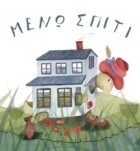 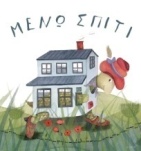 Αγαπημένοι μου μαθητές σήμερα θα κάνουμε επανάληψη σε όσα μάθαμε στην Ενότητα αυτή.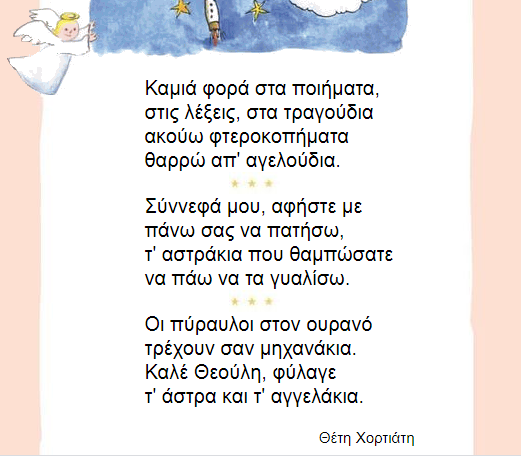 1. Διαβάζω το μάθημα τουλάχιστον 3 φορές.2.  Στο Κόκκινο τετράδιο αντιγράφω μια στροφή του ποιήματος, όποια θέλω:4. Για επιπλέον εξάσκηση γράφω  στο Πορτοκαλί τετράδιο λέξεις με ευ-αυ, όπως στο παράδειγμα: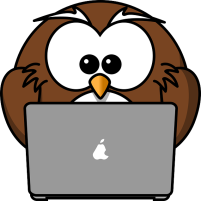 	Καλή συνέχεια!	ευευαυαυεφεβαφαβευχήευρώαυτοκίνητοαυγό